(A la presente solicitud deberá acompañar copia del resguardo justificativo del ingreso del que se solicita total o parcialmente la devolución, así como documentación acreditativa de la causa por la que solicita dicha devolución)Sevilla a, Fdo.: Nota: La consignación de los datos bancarios en imprescindible para hacer efectiva la devolución en caso de que sea procedente.DEVOLUCIONES DE PRECIOS PÚBLICOS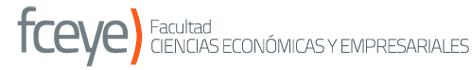 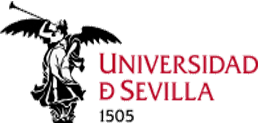 SOLICITUD DE DEVOLUCIÓNSOLICITUD DE DEVOLUCIÓN
EXP.:Apellidos:Nombre:Nombre:D.N.I.:Domicilio:C.P.:Localidad:Localidad:Provincia:Teléfono:Teléfono:Email:EXPONE:SOLICITA:Le sea devuelta la cantidad de  €, mediante transferencia bancaria a mi cuenta que detallo a continuación.BANCO O CAJA DE AHORROS Indique dirección completa RELACIÓN DE DOCUMENTOS QUE SE ADJUNTAN:Los alumnos deberán acompañar la siguiente documentación:Copia del resguardo justificativo de abono de haber satisfecho los precios de los que se solicita total o parcialmente la devolución.Documentación acreditativa de la causa por la que se solicita la devolución.Carta de devolución firmada por el alumno y expedida por la Secretaría.SI ES ALUMNO EXTRANJERO, deberá aportar fotocopia dela Tarjeta de Residencia o del Pasaporte en su defecto.PLAZO DE DEVOLUCIONES:
El plazo permanecerá abierto durante todo el año.SUPUESTOS EN LOS QUE PROCEDELA DEVOLUCIÓN:Cuando se solicite la anulación de matrícula antes del inicio de las clases. Se exceptúan los importes abonados en concepto de Tasas de Secretaría.En caso de anulación de oficio de la matrícula por falta de algún requisito no subsanable.Cuando se obtenga, con fecha posterior a la del ingreso de los precios reclamados, una beca que comporte la compensación de los mismos. Se exceptúan los precios de Secretaría y el Seguro Escolar.Cuando la cantidad abonada sea superior a los precios en vigor, bien por tener derecho el interesado (Ayudas de Acción Social, Familias Numerosas, etc.), bien como consecuencia de errores materiales o de cálculo. Se exceptúan los precios públicos de Secretaría y el Seguro Escolar.La anulación de matrícula una vez iniciadas las clases y por tanto la prestación del servicio no dará derecho a devolución (art. 27.5 Ley 8/89 de Tasas y Precios Públicos, 13 de abril).